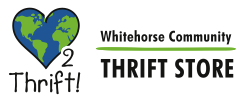 Sharing Our Success (SOS) Funding ApplicationInformation about your organizationPlease tell us, in detail, how you will use the WCTS funding, and what resources your organization has to ensure the funds are well-used. Please describe how your request for funding aligns with the Whitehorse Community Thrift Store Values, Vision and MIssion? (Included at the end of this document) Who will this funding support, and how will it support them? How will you acknowledge WCTS’s contribution to your work?Please tell us anything else you think we need to know about your organization or your project and how you will use the WCTS funding.Declaration: Please provide the names of two people who will be taking responsibility for this application (Eg. a senior member of the organization such as your Executive Director or President, or the Project Coordinator).In making this application, we declare to the best of our knowledge that the information contained in this application is accurate and complete. Further, should our proposal be accepted in part or in whole, the funds provided by WCTS will be used for the purpose described in this application.Please include in or with your application:Proof that your organization is in good standing with Corporate Affairs YukonA description of how your use of the WCTS funds aligns with WCTS’s values and mandateA short description of your organization and its mandateYour plan for using the WCTS fundsEmail your completed application to love2thriftyukon@gmail.ca or drop off a paper copy of your application to the store at 9A, 4230 Fourth Avenue, Whitehorse, Yukon, Y1A 1K1.Copies of supporting documentation can either be scanned, emailed, or dropped off at the store. Please keep the originals.Deadline for applications is February 14, 2023. Contact WCTS Sharing our Success Committee, c/o Joie Quarton, jquarton@northwestel.netApplication submitted by:  ___________________________________________________________________Date: 	__________________________________________________________________________________Please sign to confirm that you are authorized by your organization to submit this application:________________________________________Whitehorse Community Thrift Store Society Values, Vision and MissionValuesWe value:Environmental and financial sustainability. We turn “waste” into wealth.Community building. We create opportunities for those in our community who need them.The passion and commitment of our staff and volunteers. We love to make a difference and see good things happen.VisionWe spark joy in others, whether it be finding that special or needed item at an affordable price, the knowledge that we have reduced the amount of waste in the world, the feeling of belonging and community that brings us together, or the financial contributions we make to other organizations making a difference in our community.MissionThe Whitehorse Community Thrift Store, a self-sustaining social enterprise, is a joyful, welcoming, and inclusive place where everyone in the community can:Donate reusable items,Purchase affordable things they can use,Gather, andMake a positive difference in the community.Organization NameMailing AddressWebsite AddressType of organizationContact Information  Telephone   E-mailAlternate Contact  Telephone  E-mailValueHow will the funding contribute to these values and benefit the community your organization serves?Environmental and financial sustainability: turning “waste” into wealth.Community building:  creating opportunities for those in our community who need them.Passion and commitment: making a difference and seeing good things happen.Whitehorse residentsResidents of a rural community (please specify)Yukon residents, in generalHow many people will it serve?NameSignaturePosition	Date